课题:§9.2.3  向量的数量积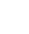 学科目标要求1、理解并掌握向量数量积的性质和运算律．2、理解并掌握向量数量积和投影向量．3、会求向量的模．4、会解决向量夹角与垂直问题.学科素养目标向量注重“形”，是几何学的基础，广泛应用于实际生活和生产中.通过数形结合，了解向量知识在高中阶段的作用．本节重点难点重点：向量的模；难点：向量夹角与垂直问题．教学过程赏析基础知识积累1.向量的数量积(1)定义:(2)本质:数量积是两个向量之间的一种运算,其运算结果是一个数量,其大小与两个向量的长度及其夹角都有关,符号由夹角的余弦值的符号决定.(3)应用:①求向量的夹角;②研究向量的垂直问题;③求向量的模.2.投影与投影向量(1)变换:(2)结论:称上述变换为向向向量投影,_____叫作向量在向量上的投影向量.(3)计算:设与方向相同的单位向量为与的夹角为θ,则向量在向量上的投影向量为__________. 3.向量数量积的性质(1)条件:设是非零向量,它们的夹角是θ, 是与方向相同的单位向量.(2)性质:①. ②.③当与同向时, ;当与反向时, .特别地, 或.④.4.向量数量积的运算律(1) .(2) .(3) .【思考】(1)对于向量,等式一定成立吗?(2)若,则一定成立吗?【课前小题演练】题1．若，，，的夹角为，则　　A．	B．	C．	D．2题2．在等腰直角三角形中，若，，则的值等于　　A．	B．2	C．	D．题3．已知向量，，且，则向量与的夹角为　　A．	B．	C．	D．题4．已知，与同向的单位向量为，，，的夹角为，则向量在向量方向上的投影向量为　　A．	B．	C．	D．题5．已知平面向量满足，且，则向量与的夹角为　　A．	B．	C．	D．题6．已知平面向量，满足，且，则向量与夹角的余弦值为A．	B．	C．	D．题7．已知，方向相同，且，，则等于　　A．16	B．256	C．8	D．64条件两个____________向量与,它们的夹角是θ结论把数量_____________叫作向量和的数量积(或内积)记法记作,即_____________规定零向量与任一向量的数量积为_____________变换图示设是两个非零向量, 过的起点A和终点B,分别作所在直线的垂线,垂足分别为A1,B1,得到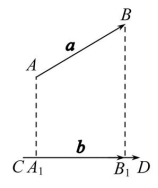 